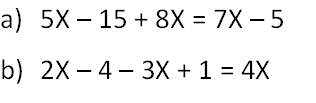 RESPUESTASA)5X+8X-7= 5+155X=10 despejoX= 10/5=2B)2x-3x=4x-4+12x=4 despejoX=4/2=2